Reformierte Kirchen Bern-Jura-SolothurnSuchergebnisse für "Konflikte"Autor / TitelJahrMedientypSignatur / Standort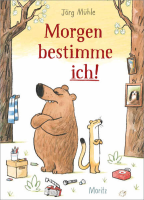 Mühle, Jörg 1973-Morgen bestimme ich!2024BilderbuchKonflikte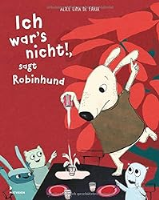 de Faria, Alice LimaIch war’s nicht!, sagt Robinhund2015BilderbuchKonflikte